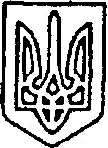 УКРАЇНАПОКРОВСЬКА  РАЙОННА РАДА  ДОНЕЦЬКОЇ ОБЛАСТІР І Ш Е Н Н Явід 18.12.2020 № VIII/2-3м. Покровськ Про внесення змін до Програмиекономічного і соціального розвиткуПокровського району на 2020 рік,затвердженої рішенням районноїради від 10 грудня 2019 року№VІІ/34-6З метою уточнення змісту та обсягів фінансування по окремих заходах та проектах щодо забезпечення виконання завдань Програми економічного і соціального розвитку Покровського району на 2020 рік, затвердженої рішенням районної ради від 10 грудня 2019 року №VІІ/34-6, керуючись ст. 43 Закону України «Про місцеве самоврядування в Україні», районна  радаВИРІШИЛА:        1.  Внести зміни до Програми економічного і соціального розвитку Покровського району на 2020 рік, затвердженої рішенням районної ради від 10 грудня 2019 року №VІІ/34-6 (далі – Програма) до наступних розділів та додатків Програми:розділ 2. Мета, завдання та заходи економічного і соціального розвитку у 2020 році (додаток 1);розділ 3. Джерела та обсяги фінансування програми у 2020 році:	1.2.1. додаток 4. Перелік інвестиційних проектів, реалізація яких пропонується у 2020 році  (додаток 2);	1.2.2.    додаток 5. Фінансове забезпечення заходів Програми економічного і соціального розвитку Покровського району на 2020 рік (додаток 3);	1.2.3.    додаток 6. Фінансове забезпечення інвестиційних проектів  Програми економічного і соціального розвитку Покровського району на 2020 рік  (додаток 4).       2. Контроль за виконанням рішення покласти на постійні комісії районної ради.Голова ради                                                                                   Ю.В.КЛЮЧКА 